Памяти павших будьте достойны!Уже позади огненные испытания Великой Отечественной войны, но память о них продолжает жить в сердцах ее участников. Она в судьбах людей, переживших эту страшную трагедию, в воспоминаниях убеленных сединами ветеранов. Эту память должны пронести и мы новые поколения! Студенты Бугульминского филиала прошли парадным строем по площади Дома Техники, где проходили основные мероприятия всенародного праздника. Так же наши ребята в почетном карауле возложили цветы к памятникам Великой Отечественной Войны.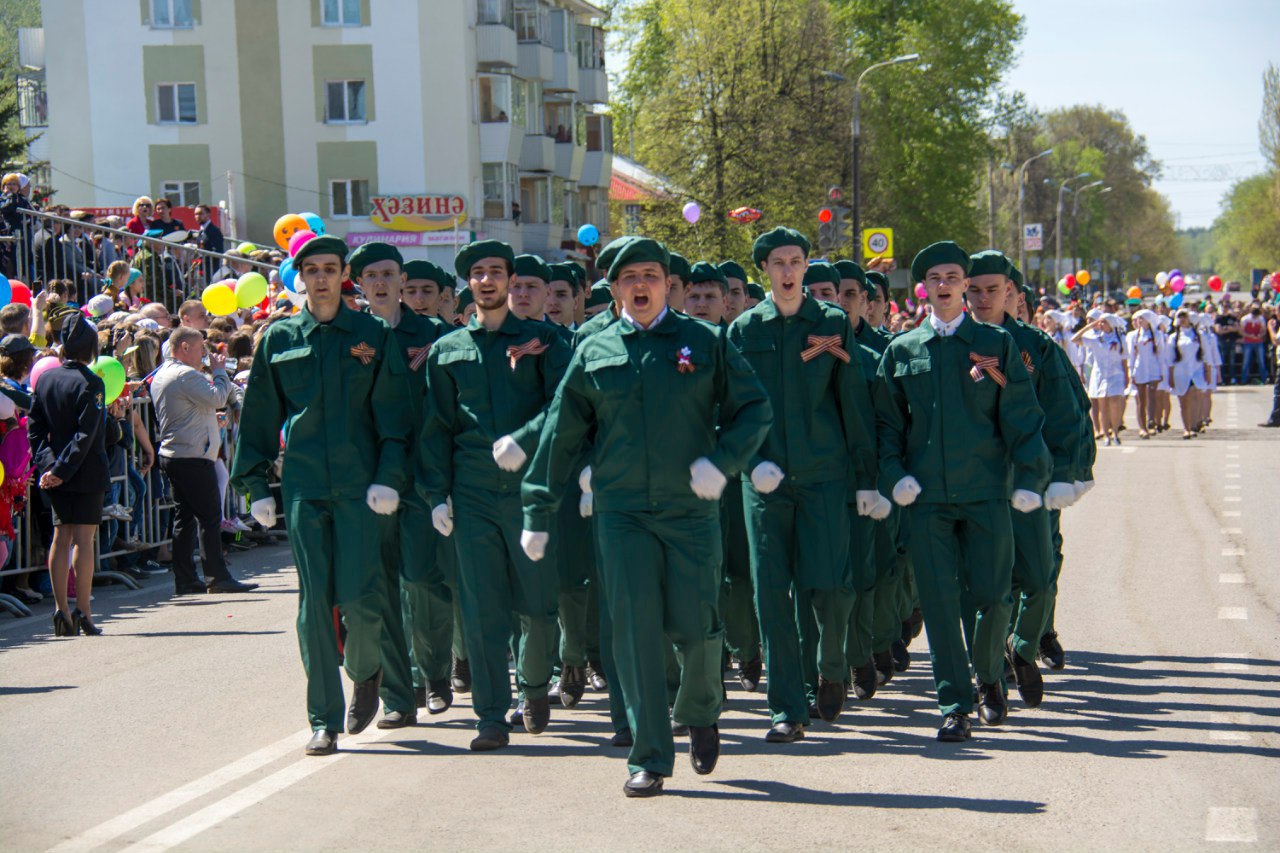 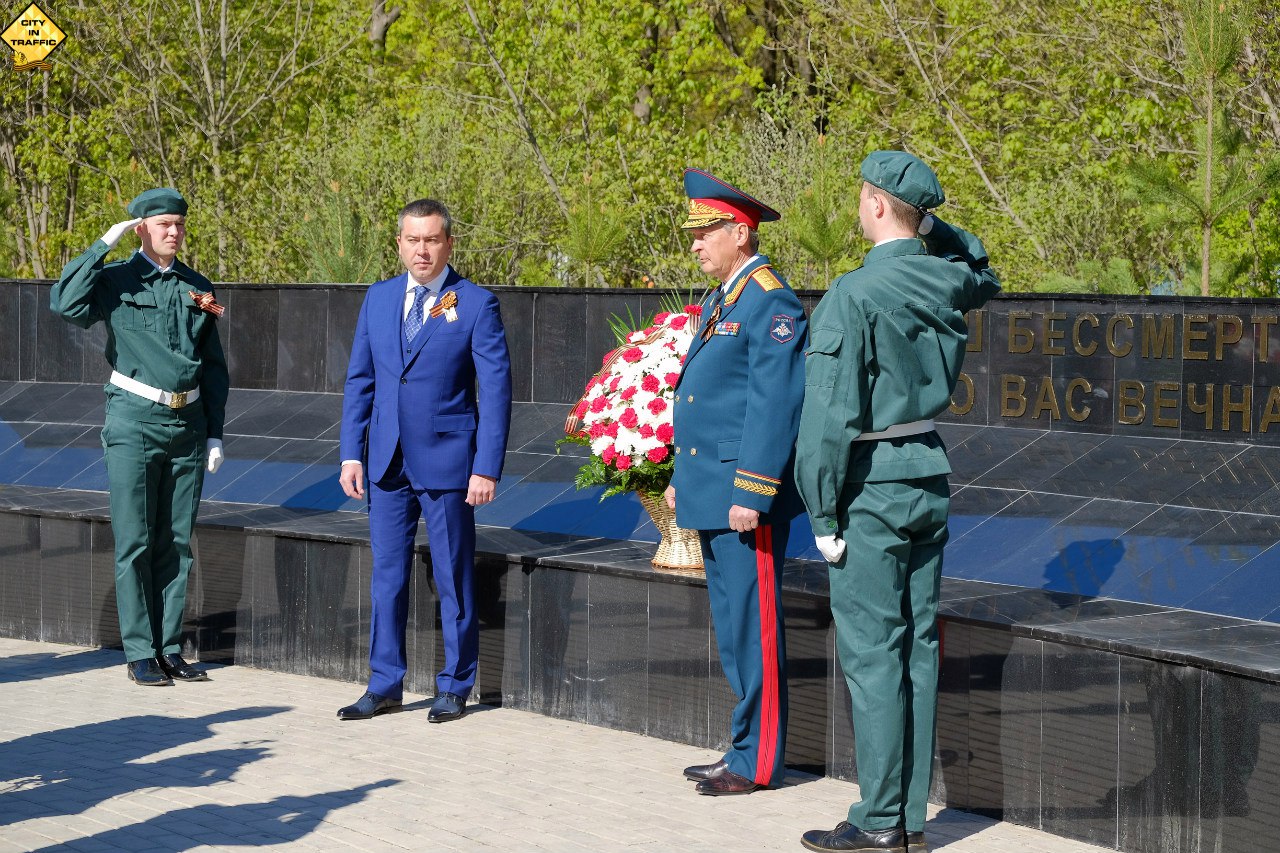 